В соответствии с пунктом 2 части 5 статьи 26 Федерального закона от 05.04.2013 № 44-ФЗ «О контрактной системе в сфере закупок товаров, работ, услуг для обеспечения государственных и муниципальных нужд», Федеральным законом от 06.10.2003 № 131-ФЗ «Об общих принципах организации местного самоуправления в Российской Федерации», в целях совершенствования механизма закупочной деятельности Совет муниципального района «Княжпогостский»РЕШИЛ: Принять с 01 января 2019 г. полномочия по определению поставщика (подрядчика, исполнителя), за исключением закупок у единственного поставщика (подрядчика, исполнителя), от органов местного самоуправления городских и сельских поселений, находящихся на территории МР «Княжпогостский» согласно приложению к настоящему Решению. Порядок взаимодействия Заказчика и Уполномоченного органа по определению поставщиков (подрядчиков, исполнителей) определяется решением Совета муниципального района «Княжпогостский» от 26.09.2017 № 204 «Об определении уполномоченных органов в сфере закупок товаров, работ, услуг для обеспечения муниципальных нужд муниципального района «Княжпогостский».Настоящее Решение вступает в силу с 01 января 2019 г. Перечень органов местного самоуправления поселений, находящихся на территории МР «Княжпогостский», осуществивших передачу полномочий по определению поставщика (подрядчика, исполнителя), за исключением закупок у единственного поставщика (подрядчика, исполнителя)«КНЯЖПОГОСТ»МУНИЦИПАЛЬНŐЙ РАЙОНСА СŐВЕТ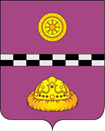 СОВЕТ МУНИЦИПАЛЬНОГО РАЙОНА«КНЯЖПОГОСТСКИЙ»Р Е Ш Е Н И ЕК Ы В К Ö Р Т Ö Дот 24 декабря 2018г.№303О принятии полномочий по определению поставщика (подрядчика, исполнителя)О принятии полномочий по определению поставщика (подрядчика, исполнителя)Глава муниципального района «Княжпогостский» – председатель Совета муниципального района «Княжпогостский»Т. И. ПугачеваПриложениек решению Совета муниципального района «Княжпогостский»от 24 декабря 2018г. № 303№п/пНаименование органа местного самоуправленияДата передачи полномочийДата принятия полномочийОснование1Совет городского поселения «Емва»01.01.201901.01.2019Решение Совета городского поселения «Емва» от 26.11.2018 № II-24/1222Совет городского поселения «Синдор»01.01.201901.01.2019Решение Совета городского поселения «Синдор» от 21.11.2018 № 4-31/23Совет сельского поселения «Мещура»01.01.201901.01.2019Решение Совета сельского поселения «Мещура» от 23.11.2018 № 4-22/44Совет сельского поселения «Серёгово»01.01.201901.01.2019Решение Совета сельского поселения «Серёгово» от 29.11.2018 № 4-21/75Совет сельского поселения «Тракт»01.01.201901.01.2019Решение Совета сельского поселения «Тракт» от 21.11.2018 № 2-20/36Совет сельского поселения «Туръя»01.01.201901.01.2019Решение Совета сельского поселения «Туръя» от 23.11.2018 № 1-11/4